ACTIVITES  RS – MERCREDI 9  DÉCEMBRE  2020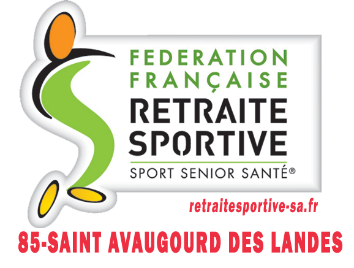 BOUQUET FINAL (confinement numéro 2)Robert P1-On commence par des Monsieur et Madame (Il y en a quelques lourdes)Monsieur et madame Nanas ont un fils. Comment s’appelle-t-il?	JudasMonsieur et madame Fémal ont une fille. Comment s’appelle-t-elle ?	EmmaMonsieur et madame Ahapeulé ont une fille. Comment s’appelle-t-elle ?	Kim« Monsieur et Madame Diote ont une fille, comment l'appellent-ils ?	 Kelly ! « Monsieur et Madame Bonbeur ont un fils, comment l'appellent-ils ?
- Jean ! »	— (jambon-beurre)« Monsieur et Madame Enfaillite ont une fille, comment l'appellent-ils ?
- Mélusine ! »	— (met l'usine en faillite)« Monsieur et Madame Enfant ont deux filles, comment les appellent-ils ?
- Hélène et Ludivine Enfant ! »	— (Il est né le divin enfant)« Monsieur et Madame Lyraipas ont deux fils et deux filles, comment les appellent-ils ?
- Frédéric, François, Chantal, Olympia Jyraipas ! »	— (Frédéric François chante à l'Olympia, j'irai pas.)« Monsieur et Madame Jeunet ont un fils. Ce fils a un ami, Monsieur Oré ; quel est le prénom de cet ami ?
Éric, car Éric Oré, l'ami du petit des Jeunet »	— (Ricoré, l'ami du petit déjeuner)« Monsieur et Madame Dusièl ont cinq enfants. Comment s'appellent-ils ?
Betty, Babar, Noël, Candide et Sandra Dusièl »	— (Petit Papa Noël / Quand tu descendras du ciel)8« Monsieur et Madame Froid ont sept enfants. Comment s'appellent-ils ?
Eva, Aude, Anne, Marc, Samson, Gilles et Ella »	— Elle va au Danemark sans son gilet et elle a froid !2-Lire sans accrocher et répéter sans se tromper, encore, encore… (il n’y a pas de piège)3-Quelques jeux : intrus, calcul mental, premiers secours, spécialités régionalesPrendre « difficile » https://www.logicieleducatif.fr/eveil/memoire_spatialisation/trouve-intrus.phpIntrus géographie https://www.quizz.biz/quizz-1180010.htmlQuizz calcul mentalhttps://www.notretemps.com/jeux/culture-generale/quiz-calcul-mental-allez-vous-faire-un-sans-faute,i197100Quizz urgenceshttps://www.notretemps.com/jeux/quiz/quiz-premiers-secours-bons-reflexes-2,i207667Quizz spécialités régionaleshttps://www.notretemps.com/jeux/autres/quiz-cuisine-specialites-regionales-francaises,i1971083—Ah AH …. Là il faut s’accrocher ou pas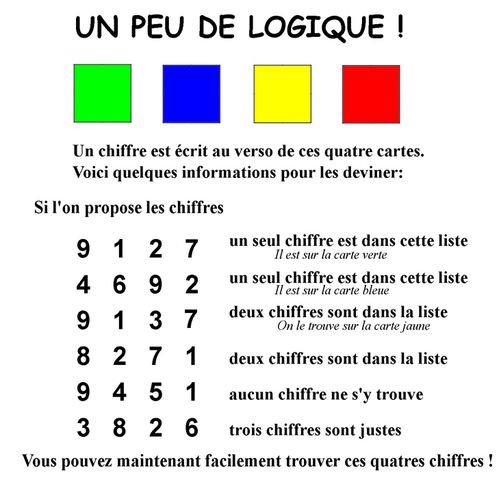 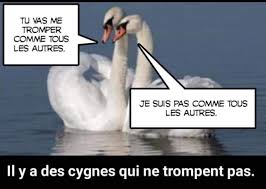 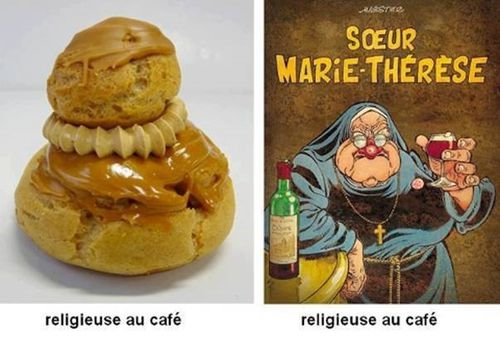 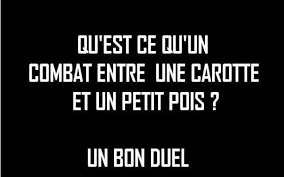 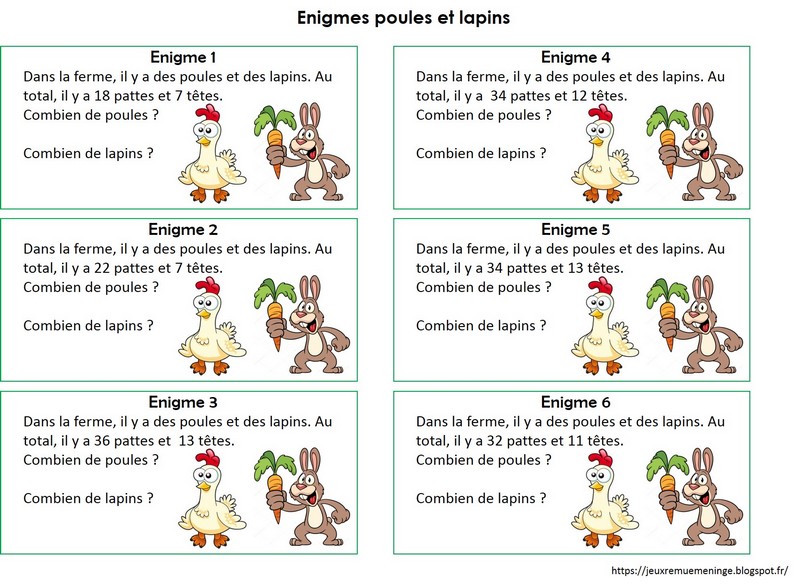 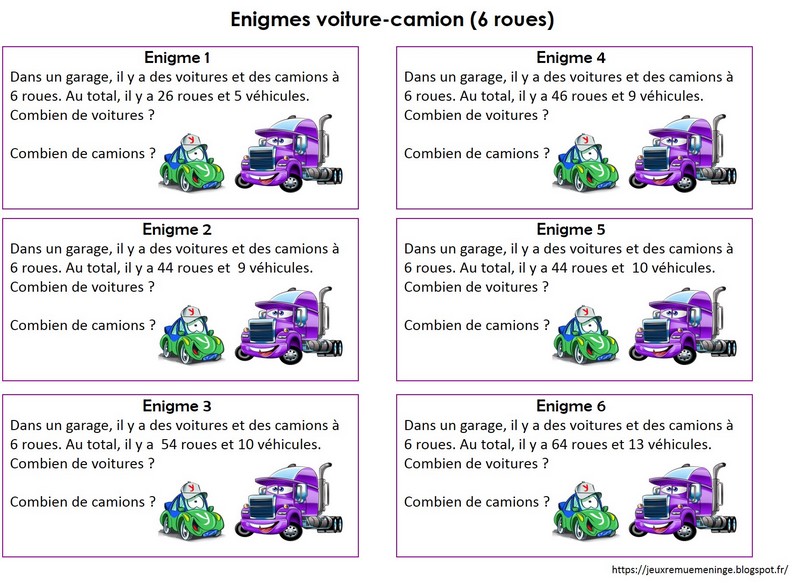 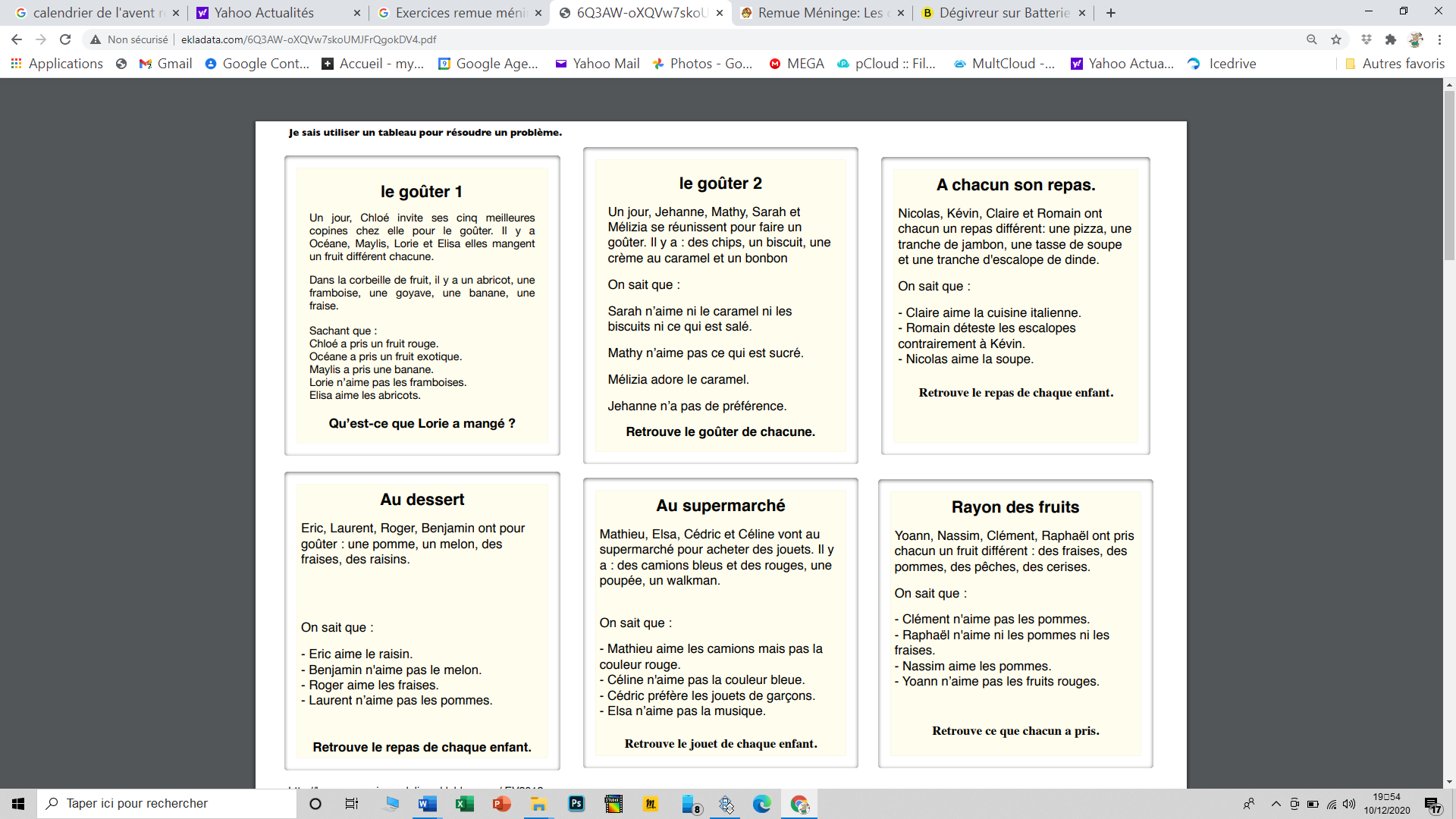 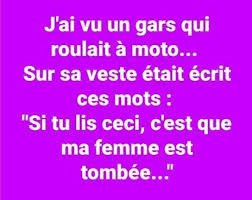 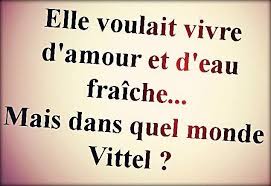 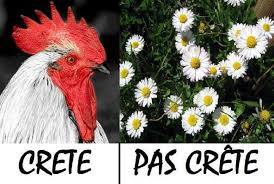 4-Après avoir mêlé blagounettes, enigmes, blagues, logique … un peu plus de sérieux ….. ou pas …. (Si on vous demande avant lecture cliquez sur « Allow »)Un petit chant choral de Noël : Observez le visage des enfants, leur concentration… Etonnanthttps://www.youtube.com/watch?v=AggjMhsM1JMUne chanson : Vieillir – Elle ne se veut pas gaie, simplement réaliste… Un grand moment de tendresse.
Sur une même chanson deux manières de l’illustrer. Les deux sont aussi jolies l’une que l’autre… Merci Hervé pour avoir transmis cette vidéo.https://www.youtube.com/watch?v=9rLqWhS3j0ghttps://www.youtube.com/watch?v=pGheev4qUZ0Si cette voix vous plait, si vous aimez les bons textes, n’hésitez pas il y a d’autres chansons sur Youtube : Jean-Marie Vivierhttps://www.youtube.com/watch?v=fnU49DBeTE0&list=RDfnU49DBeTE0&start_radio=1&t=2Un peu de nostalgie : les années 50 sur fond d’accordéonhttps://www.youtube.com/watch?v=y5vLg1_WptoPas d’arthrose, plus amusanthttps://www.youtube.com/watch?v=NMhPdjN1APQ&feature=emb_logoLa petite fille de Luciano Pavarotti …. Très étonnanthttps://www.youtube.com/watch?v=s9PQ7qPkluMLe répondeur de Papy et Mamie – Pas mal du touthttps://www.youtube.com/watch?v=M0sBtfzxml0A tous : Bonnes fêtes de fin d’année…. Profitons des quelques moments de rencontres que nous arriverons à voler au Covid….Prenez soin de vous ...Françoise – Régine – Robert et tous leurs complices   …Un beau gros bras blanc.Les grains de gros grêlons dégradent GrenadeLe scout mange son casse-croute cru.Des billes, des balles, des boules, des quilles.Ciel ! Si ceci se sait, ces soins sont sans succès.Rat vit rôt, rôt tenta rat, rat mit patte à rôt, rot brûla pattes à rat, rat secoua pattes et quitta rôt.